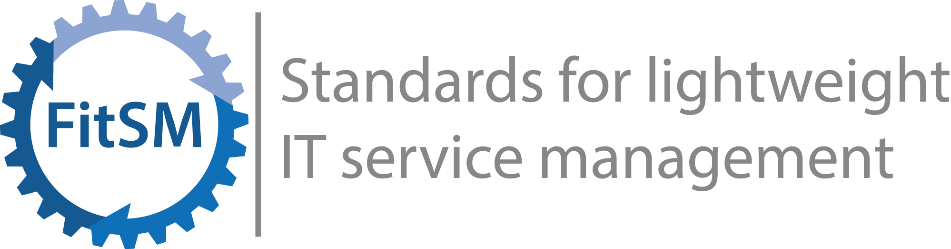 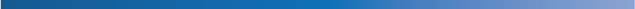 Version 1.0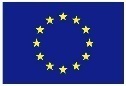 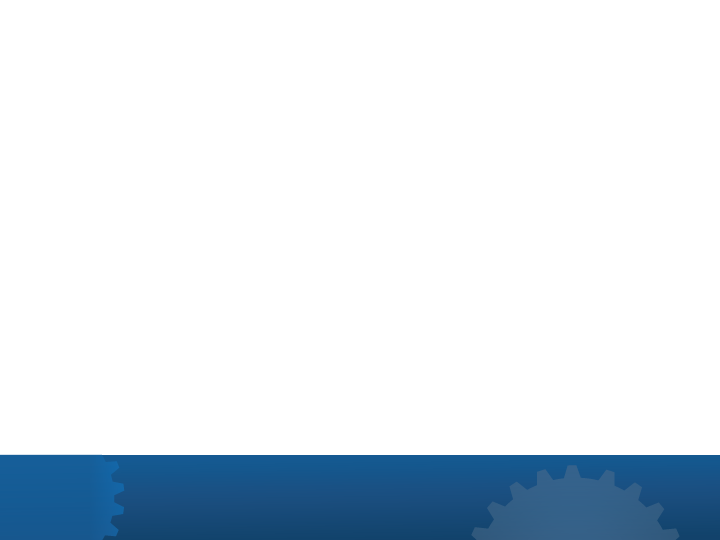 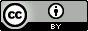 Introduction & ContextThis document specifies the audit plan for a service management audit to be conducted on behalf of ACME in June 2016. The audit plan has been created under consideration of the Guidelines for management systems auditing according to EN ISO 19011:2011. Audit activities will follow this approach.The main goal of this audit consists of a baseline assessment of the current basic/core service management system (SMS) at the ACME head office in Taos in the context of delivering IT services to customers with no specific further limitations in scope.This audit plan shall cover all relevant information for the audit, reflecting in particular planned on-site audit activities and requirements, allowing both the audit team and the auditee to prepare for the audit.NOTE: This audit plan may be subject to changes after its release / distribution.General informationAudit activitiesThis schedule may be subject to changes on short notice.Audit criteriaAll audit criteria are based on the FitSM-1 (Edition 2015) standard for lightweight IT service management and relate to the following topic areas:GR: General requirements for a service management systemPR: Process-specific requirementsDocument controlAudit objectivesBaseline assessment of the current basic/core service management system (SMS).Identification of nonconformities and opportunities for improvement with respect to effectiveness, efficiency and overall organizational maturity, plus definition of follow-up actions.Audit scopeSMS of ACME at site Taos to deliver IT services to customers.Audit criteria relate to the following topic areas:Topic area 1: General requirements for a service management systemFocus on:Top Management Commitment & ResponsibilityDocumentationScoping, Planning, Implementing, Monitoring/Reviewing and Continually Improving Service ManagementRequirements based on FitSM-1 (Edition 2015 – Version 2.0), Clause 5Topic area 2: Process-specific requirementsFocus on:Service Portfolio Management (SPM)Service Level Management (SLM)Service Reporting Management (SRM)Service Availability & Continuity Management (SCAM)Capacity Management (CAPM)Information Security Management (ISM)Customer Relationship Management (CRM)Supplier Relationship Management (SUPPM)Incident & Service Request Management (ISRM)Problem Management (PM)Configuration Management (CONFM)Change Management (CHM)Release & Deployment Management (RDM)Continual Service Improvement Management (CSI)Requirements based on FitSM-1 (Edition 2015 – Version 2.0), Clause 6Audit clientACMERepresented by: Jane DoeAuditing companyFITSM Consulting Inc.Represented by: Jack SmithAudit teamLead auditor: Jack SmithCo-auditor: Emma HarrisAuditee(see audit client)LanguageAudit plan (this document): EnglishInterviews: EnglishAudit report: EnglishDates and placesDate: Monday, 6 June 2016Time: 9:00-17:45Audit location: ACME head office, TaosDate, timeActivities05/06/20169:00-17:45On-site audit activities: opening meeting, collection and verification of evidence (including documentation review, interviews)Details:9:00-9:30Opening meetingParticipants: Jack Smith (Lead auditor)Emma Harris (Co-auditor)Martin Jones (ACME Technical Director; SMS Owner; Process Owner of all ITSM processes)Jane Doe (SMS Manager, Process manager CSI)Carla Stalling  (Process Manager SPM, SLM, SRM, CRM) Frederick Avery (Process Manager SUPPM, SCAM, CAPM)Jerome Blank (Process Manager ISM, Chief Security Officer)Paulina 	Husted (Process Manager ISRM, PM)Michael Maltese (Process Manager CONFM, CHM, RDM)	 Rita Larriva (Senior staff member at ACME Service Desk) John Smith (Manager Document Control) 9:30-10:00Top Management Commitment & ResponsibilityParticipants:Jack Smith (Lead auditor)Emma Harris (Co-auditor)Martin Jones (SMS Owner, Process Owner of all ITSM processes Jane Doe (SMS Manager)10:15-11:00DocumentationScoping, Planning, Implementing, Monitoring/Reviewing and Continually Improving Service ManagementContinual Service Improvement Management (CSI)Participants:Jack Smith (Lead auditor)Emma Harris (Co-auditor)Martin Jones (SMS Owner, Process Owner of all ITSM processes)Jane Doe (SMS Manager, Process Manager CSI)John Smith (Manager Document Control) 11:15-11:45Service Portfolio Management (SPM)Participants:Jack Smith (Lead auditor)Emma Harris (Co-auditor)Martin Jones (SMS Owner, Process Owner of all ITSM processes)Jane Doe (SMS Manager)Carla Stalling  (Process Manager SPM, SLM, SRM, CRM) 11:45-12:30Service Level Management (SLM)Service Reporting Management (SRM)Participants:Jack Smith (Lead auditor)Emma Harris (Co-auditor)Jane Doe (SMS Manager)Carla Stalling  (Process Manager SPM, SLM, SRM, CRM) 12:30-13:30Lunch break13:30-14:00Service Availability & Continuity Management (SCAM)Capacity Management (CAPM)Participants:Jack Smith (Lead auditor)Emma Harris (Co-auditor)Jane Doe (SMS Manager)Frederick Avery (Process Manager SUPPM, SCAM, CAPM)14:00-14:30Information Security Management (ISM)Participants:Jack Smith (Lead auditor)Emma Harris (Co-auditor)Jane Doe (SMS Manager)Jerome Blank (Process Manager ISM, Chief Security Officer)14:45-15:00Customer Relationship Management (CRM)Supplier Relationship Management (SUPPM)Participants:	 Jack Smith (Lead auditor)Emma Harris (Co-auditor)Jane Doe (SMS Manager)Carla Stalling  (Process Manager SPM, SLM, SRM, CRM) Frederick Avery (Process Manager SUPPM, SCAM, CAPM)15:00-15:45Incident & Service Request Management (ISRM)Problem Management (PM)Participants:Jack Smith (Lead auditor)Emma Harris (Co-auditor)Jane Doe (SMS Manager)Paulina 	Husted (Process Manager ISRM, PM)Rita Larriva (Senior staff member at ACME Service Desk) 16:00-16:45Configuration Management (CONFM)Change Management (CHM)Release & Deployment Management (RDM)Participants:Jack Smith (Lead auditor)Emma Harris (Co-auditor)Jane Doe (Internal ITSM consultant, ITSM project lead)Michael Maltese (Process Manager CONFM, CHM, RDM)	 17:15-17:45Closing remarksParticipants:Jack Smith (Lead auditor)Emma Harris (Co-auditor)Martin Jones (ACME Technical Director; SMS Owner, Process Owner of all ITSM processes)Jane Doe (SMS Manager)Carla Stalling  (Process Manager SPM, SLM, SRM, CRM) Frederick Avery (Process Manager SUPPM, SCAM, CAPM)Jerome Blank (Process Manager ISM, Chief Security Officer)Paulina 	Husted (Process Manager ISRM, PM)Michael Maltese (Process Manager CONFM, CHM, RDM)	 Rita Larriva (Senior staff member at ACME Service Desk) John Smith (Manager Document Control) Process / categoryR. #SpecificationTop Management Commitment & ResponsibilityTop management responsibilitiesGR-1.1Top management of the organisation(s) involved in the delivery of services shall show evidence that they are committed to planning, implementing, operating, monitoring, reviewing, and improving the service management system (SMS) and services. They shall:Assign one individual to be accountable for the overall SMS with sufficient authority to exercise this roleDefine and communicate goalsDefine a general service management policyConduct management reviews at planned intervalsTop Management Commitment & ResponsibilityService management policyGR-1.2The service management policy shall include:A commitment to fulfil customer service requirementsA commitment to a service-oriented approachA commitment to a process approachA commitment to continual improvementOverall service management goalsDocumentationOverall SMSGR-2.1The overall SMS shall be documented to support effective planning. This documentation shall include:Service management scope statement (see GR3)Service management policy (see GR1)Service management plan and related plans (see GR4)DocumentationProcessesGR-2.2Documented definitions of all service management processes (see PR1-PR14) shall be created and maintained. Each of these definitions shall at least cover or reference:Description of the goals of the processDescription of the inputs, activities and outputs of the processDescription of process-specific roles and responsibilitiesDescription of interfaces to other processesRelated process-specific policies as applicableRelated process- and activity-specific procedures as requiredDocumentationProcess outputsGR-2.3The outputs of all service management processes (see PR1-PR14) shall be documented, and the execution of key activities of these processes recorded.DocumentationDocument controlGR-2.4Documentation shall be controlled, addressing the following activities as applicable:Creation and approvalCommunication and distributionReviewVersioning and change trackingDefining the Scope of Service ManagementScope statementGR-3.1The scope of the SMS shall be defined and a scope statement created.Planning Service Management (PLAN)Service management planGR-4.1A service management plan shall be created and maintained.Planning Service Management (PLAN)Service management plan – required contentsGR-4.2The service management plan shall at minimum include or reference:Goals and timing of implementing the SMS and the related processesOverall roles and responsibilitiesRequired training and awareness activitiesRequired technology (tools) to support the SMSPlanning Service Management (PLAN)Alignment of plans / integrated approachGR-4.3Any plan shall be aligned to other plans and the overall service management plan.Implementing Service Management (DO)Alignment of plans / integrated approachGR-5.1The service management plan shall be implemented.Monitoring and Reviewing Service Management (CHECK)Key performance indicatorsGR-6.1The effectiveness and performance of the SMS and its service management processes shall be measured and evaluated based on suitable key performance indicators in support of defined or agreed targetsMonitoring and Reviewing Service Management (CHECK)Assessments and auditsGR-6.2Assessments and audits of the SMS shall be conducted to evaluate the level of maturity and complianceContinually Improving Service Management (ACT)Identification of nonconformitiesGR-7.1Nonconformities and deviations from targets shall be identified and corrective actions shall be taken to prevent them from recurringContinually Improving Service Management (ACT)Planning and implementing improvementsGR-7.2Improvements shall be planned and implemented according to the Continual Service Improvement Management process (see PR14).Service Portfolio ManagementMaintaining the service portfolioPR-1.1A service portfolio shall be maintained. All services shall be specified as part of the service portfolio.Service Portfolio ManagementPlanning service design and transitionPR-1.2Design and transition of new or changed services shall be planned.Service Portfolio ManagementPlanning service design and transition – aspects to be consideredPR-1.3Plans for the design and transition of new or changed services shall consider timescales, responsibilities, new or changed technology, communication and service acceptance criteria.Service Portfolio ManagementUnderstanding the organizational setupPR-1.4The organisational structure supporting the delivery of services shall be identified, including a potential federation structure as well as contact points for all parties involved.Service Level ManagementMaintaining a service cataloguePR-2.1A service catalogue shall be maintained.Service Level ManagementSLAsPR-2.2For all services delivered to customers, SLAs shall be in place.Service Level ManagementSLA reviewsPR-2.3SLAs shall be reviewed at planned intervals.Service Level ManagementEvaluating service performancePR-2.4Service performance shall be evaluated against service targets defined in SLAs.Service Level ManagementOLAs and UAsPR-2.5For supporting services or service components provided by federation members or groups belonging to the same organisation as the service provider or external suppliers, OLAs and UAs shall be agreed.Service Level ManagementOLA and UA reviewsPR-2.6OLAs and UAs shall be reviewed at planned intervals.Service Level ManagementEvaluating performance of service componentsPR-2.7Performance of service components shall be evaluated against operational targets defined in OLAs and UAs.Service ReportingSpecification of service reportsPR-3.1Service reports shall be specified and agreed with their recipients.Service ReportingSpecification of service reports – required contentsPR-3.2The specification of each service report shall include its identity, purpose, audience, frequency, content, format and method of delivery.Service ReportingProduction of service reportsPR-3.3Service reports shall be produced. Service reporting shall include performance against agreed targets, information about significant events and detected nonconformities.Service Availability & Continuity ManagementRequirements based on SLAsPR-4.1Service availability and continuity requirements shall be identified taking into consideration SLAs.Service Availability & Continuity ManagementPlansPR-4.2Service availability and continuity plans shall be created and maintained.Service Availability & Continuity ManagementPlans – aspects to considerPR-4.3Service availability and continuity planning shall consider measures to reduce the probability and impact of identified availability and continuity risks.Service Availability & Continuity ManagementMonitoringPR-4.4Availability of services and service components shall be monitored.Capacity ManagementRequirements based on SLAsPR-5.1Service capacity and performance requirements shall be identified taking into consideration SLAs.Capacity ManagementPlansPR-5.2Capacity plans shall be created and maintained.Capacity ManagementPlans – aspects to considerPR-5.3Capacity planning shall consider human, technical and financial resources.Capacity ManagementMonitoringPR-5.4Performance of services and service components shall be monitored based on monitoring the degree of capacity utilisation and identifying operational warnings and exceptions.Information Security ManagementInformation security policiesPR-6.1Information security policies shall be defined.Information Security ManagementInformation security controlsPR-6.2Physical, technical and organizational information security controls shall be implemented to reduce the probability and impact of identified information security risks.Information Security ManagementReviews of security controlsPR-6.3Information security policies and controls shall be reviewed at planned intervals.Information Security ManagementInformation security events and incidentsPR-6.4Information security events and incidents shall be given an appropriate priority and managed accordingly.Information Security ManagementAccess controlPR-6.5Access control, including provisioning of access rights, for information-processing systems and services shall be carried out in a consistent manner.Customer Relationship ManagementCustomer basePR-7.1Service customers shall be identified.Customer Relationship ManagementCustomer contact pointsPR-7.2For each customer, there shall be a designated contact responsible for managing the customer relationship and customer satisfaction.Customer Relationship ManagementCommunication mechanismsPR-7.3Communication mechanisms with customers shall be established.Customer Relationship ManagementCustomer service reviewsPR-7.4Service reviews with the customers shall be conducted at planned intervals.Customer Relationship ManagementManaging customer complaintsPR-7.5Service complaints from customers shall be managed.Customer Relationship ManagementManaging customer satisfactionPR-7.6Customer satisfaction shall be managed.Supplier Relationship ManagementSupplier basePR-8.1Suppliers shall be identified.Supplier Relationship ManagementSupplier contact pointsPR-8.2For each supplier, there shall be a designated contact responsible for managing the relationship with the supplier.Supplier Relationship ManagementCommunication mechanismsPR-8.3Communication mechanisms with suppliers shall be established.Supplier Relationship ManagementMonitoring supplier performancePR-8.4Supplier performance shall be monitored.Incident & Service Request ManagementRegistration, classification and prioritizationPR-9.1All incidents and service requests shall be registered, classified and prioritized in a consistent manner.Incident & Service Request ManagementPrioritization based on service targetsPR-9.2Prioritization of incidents and service requests shall take into account service targets from SLAs.Incident & Service Request ManagementEscalationPR-9.3Escalation of incidents and service requests shall be carried out in a consistent manner.Incident & Service Request ManagementClosurePR-9.4Closure of incidents and service requests shall be carried out in a consistent manner.Incident & Service Request ManagementAccess to relevant informationPR-9.5Personnel involved in the incident and service request management process shall have access to relevant information including known errors, workarounds, configuration and release information.Incident & Service Request ManagementKeeping users informedPR-9.6Users shall be kept informed of the progress of incidents and service requests they have reported.Incident & Service Request ManagementMajor incidentsPR-9.7There shall be a definition of major incidents and a consistent approach to managing them.Problem ManagementProblem identificationPR-10.1Problems shall be identified and registered based on analysing trends on incidents.Problem ManagementProblem investigationPR-10.2Problems shall be investigated to identify actions to resolve them or reduce their impact on the services.Problem ManagementKnown errors and workaroundsPR-10.3If a problem is not permanently resolved, a known error shall be registered together with actions such as effective workarounds and temporary fixes.Problem ManagementKnown error databasePR-10.4Up-to-date information on known errors and effective workarounds shall be maintained.Configuration ManagementCI type definitionsPR-11.1Configuration item (CI) types and relationship types shall be defined.Configuration ManagementAppropriate level of detailPR-11.2The level of detail of configuration information recorded shall be sufficient to support effective control over CIs.Configuration ManagementCMDBPR-11.3Each CI and its relationships with other CIs shall be recorded in a configuration management database (CMDB).Configuration ManagementChange control and trackingPR-11.4CIs shall be controlled and changes to CIs tracked in the CMDB.Configuration ManagementConfiguration verificationPR-11.5The information stored in the CMDB shall be verified at planned intervals.Configuration ManagementConfiguration baselinesPR-11.6Before a new release into a live environment, a configuration baseline of the affected CIs shall be taken.Change ManagementRegistration and classificationPR-12.1All changes shall be registered and classified in a consistent manner.Change ManagementAssessment and approvalPR-12.2All changes shall be assessed and approved in a consistent manner.Change ManagementPost implementation reviewPR-12.3All changes shall be subject to a post implementation review and closed in a consistent manner.Change ManagementEmergency changesPR-12.4There shall be a definition of emergency changes and a consistent approach to managing them.Change ManagementAcceptance of requests for changesPR-12.5In making decisions on the acceptance of requests for change, the benefits, risks, potential impact to services and customers and technical feasibility shall be taken into consideration.Change ManagementChange schedulePR-12.6A schedule of changes shall be maintained. It shall contain details of approved changes, and proposed deployment dates, which shall be communicated to interested parties.Change ManagementFallback plansPR-12.7For changes of high impact or high risk, the steps required to reverse an unsuccessful change or remedy any negative effects shall be planned and tested.Release & Deployment ManagementRelease policyPR-13.1A release policy shall be defined.Release & Deployment ManagementRelease planningPR-13.2The deployment of new or changed services and service components to the live environment shall be planned with all relevant parties including affected customers.Release & Deployment ManagementRelease build and testPR-13.3Releases shall be built and tested prior to being deployed.Release & Deployment ManagementAcceptance criteriaPR-13.4Acceptance criteria for each release shall be agreed with the customers and any other relevant parties. Before deployment the release shall be verified against the agreed acceptance criteria and approved.Release & Deployment ManagementFallback plansPR-13.5Deployment preparation shall consider steps to be taken in case of unsuccessful deployment to reduce the impact on services and customers.Release & Deployment ManagementMonitoring releases for successPR-13.6Releases shall be evaluated for success or failure.Continual Service Improvement ManagementIdentification and registrationPR-14.1Opportunities for improvement shall be identified and registered.Continual Service Improvement ManagementEvaluation and approvalPR-14.2Opportunities for improvement shall be evaluated and approved in a consistent manner.Document ID[Unique document identifier]Document titleAudit plan – Process and management system audit based on FitSM-1 (Edition 2015)Definitive storage locationn/aDocument ownerJack Smith (lead auditor)Version1.0Last date of change2016-05-22Next review due daten/aVersion & change trackingn/a